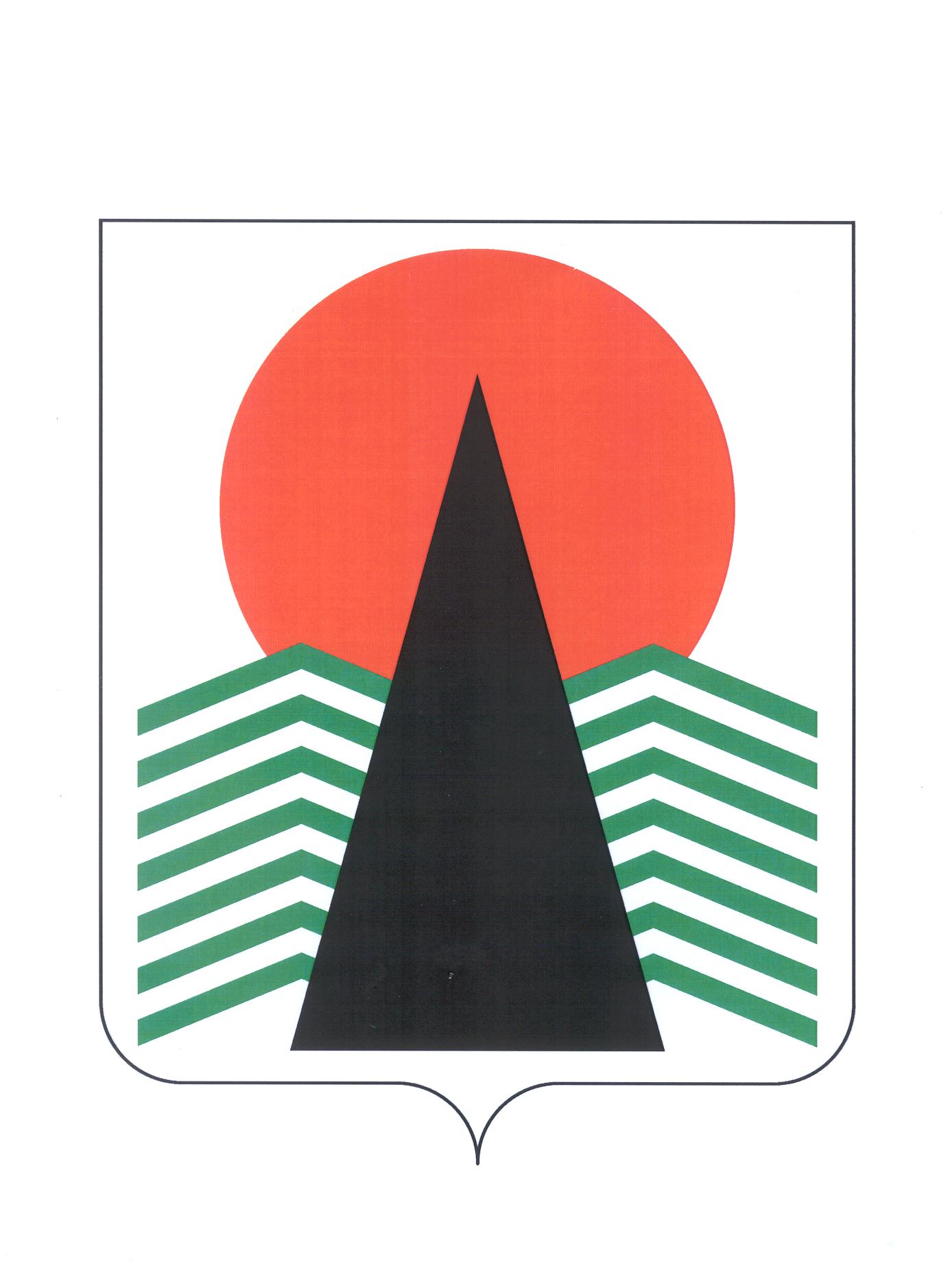 ПРОЕКТМуниципальное образованиесельское поселение ЛемпиноНефтеюганский районХанты-Мансийский автономный округ - ЮграАДМИНИСТРАЦИЯСЕЛЬСКОГО ПОСЕЛЕНИЯ ЛЕМПИНОПОСТАНОВЛЕНИЕ_________					                                                                       № ___с. ЛемпиноО внесении изменений в постановление администрации 
сельского поселения Лемпино от 28.06.2016 №73 «Об утверждении требований к порядку разработки и принятия правовых актов о нормировании в сфере закупок для обеспечения муниципальных нужд муниципального образования сельское поселение Лемпино, содержанию указанных актов и обеспечению их исполнения» В целях приведения муниципальных правовых актов в соответствие с Федеральным законом от 05.04.2013 №44-ФЗ «О контрактной системе в сфере закупок товаров, работ, услуг для обеспечения государственных и муниципальных нужд», руководствуясь Уставом муниципального образования сельского поселения Лемпино, п о с т а н о в л я е т:Внести в приложение к постановлению администрации сельского поселения Лемпино от 28.06.2016 №73 «Об утверждении требований к порядку разработки и принятия правовых актов о нормировании в сфере закупок для обеспечения муниципальных нужд муниципального образования сельское поселение Лемпино,  содержанию указанных актов и обеспечению их исполнения»  следующие изменения:Абзац второй пункта 1.1 после слов «подведомственных ему казенных учреждений» дополнить словами «, муниципальными унитарными предприятиями».Абзац третий пункта 1.1 после слов «(в том числе предельные цены товаров, работ, услуг)» дополнить словами «, муниципальными унитарными предприятиями».Абзац второй пункта 1.2 после слов «подведомственных ему казенных учреждений» дополнить словами «, муниципальными унитарными предприятиями».Абзац первый пункта 4 после слов «подведомственных ему казенных учреждений) дополнить словами «, муниципальных унитарных предприятий».Пункт 16 после слов «подведомственных ему казенных учреждений» дополнить словами «, муниципальными унитарными предприятиями».Пункт 17.2 после слов «подведомственных ему казенных учреждений» дополнить словами «, муниципальными унитарными предприятиями».Пункт 19 после слов «подведомственных ему казенных учреждений» дополнить словами «, муниципальными унитарными предприятиями».Пункт 21, после слов «подведомственных ему казенных учреждений» дополнить словами «, муниципальными унитарными предприятиями».Пункт 21.1, после слов «подведомственных ему казенных учреждений» дополнить словами «, муниципальными унитарными предприятиями».Пункт 22, после слов «подведомственных ему казенных учреждений» дополнить словами «, муниципальными унитарными предприятиями».Пункт 23, после слов «подведомственных ему казенных учреждений» дополнить словами «, муниципальными унитарными предприятиями».Настоящее постановление подлежит опубликованию (обнародованию) в бюллетене «Лемпинский вестник».Настоящее постановление вступает в силу после официального опубликования (обнародования).Глава сельского поселения					Н.Н.Фоменкина